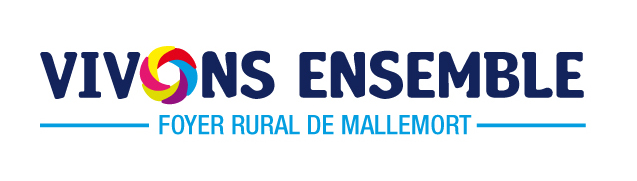 Protocole sanitaire périscolaireA compter du 02/09/21Horaires : 7h30-8h30 / 17h15-18h20 : il est très important de respecter les horaires, aucun retard ne sera accepté (désinfection des locaux et du matériel).Afin d’éviter le brassage : les enfants des écoles maternelles seront répartis par classe et les enfants des écoles élémentaires par niveau.Pour les parents, il est demandé de respecter la distanciation des personnes d’un mètre, la signalisation de circulation mise en place, les gestes barrières mais aussi de ne pas vous attarder devant le périscolaire. Les enfants de plus de 6 ans devront être munis d’un masque.Nous vous invitons à prendre la température de votre enfant avant le départ pour le périscolaire. Merci de ne pas mettre votre enfant au périscolaire en cas de fièvre (38 °C ou plus).Lavage des mains : 	-       A son arrivée Après être allé aux toilettesAvant et après le goûterAération des locaux : les locaux seront aérés plusieurs fois dans la journée.Tous les animateurs porteront un masque.En cas de suspicion de covid 19 chez un enfant : il sera isolé. Les parents seront contactés et devront venir le récupérer rapidement. VIVONS ENSEMBLE – Foyer Rural, 20 avenue de la Fontaine 13370 Mallemort04.90.59.73.76 / 06.88.75.80.04